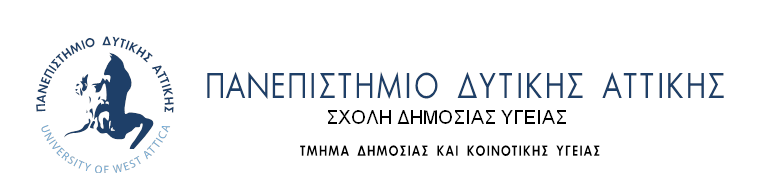 ΕΝΤΥΠΟ ΥΠΟΒΟΛΗΣ  ΠΑΡΑΠΟΝΩΝΠρος τη	Αριθ.Πρωτ.:……........................ΓΡΑΜΜΑΤΕΙΑ ΤΟΥ ΤΜΗΜΑΤΟΣΔΗΜΟΣΙΑΣ ΚΑΙ ΚΟΙΝΟΤΙΚΗΣ ΥΓΕΙΑΣΟΝΟΜΑΤΕΠΩΝΥΜΟ:  ................................................................... ΠΑΤΡΩΝΥΜΟ: ……………………………………. Αρ. Ταυτότητας: ..................................  Αριθ,. Μητρώου: .................................... Eξαμ. Σπουδών: …………… Δ/ΝΣΗ ΚΑΤΟΙΚΙΑΣ: ……………………………………………………………………………………………………………………………………… Τηλέφωνο/κινητό: ...................................................... E-mail (υποχρεωτικό πεδίο): ………………………………………. Θέμα Παραπόνου: ……………………………………………………………………………………………………………………………………Παρακαλούμε  διατυπώστε  με  συντομία  και  σαφήνεια  το  πρόβλημα  που  αντιμετωπίσατε  ή  τοπαράπονό σας σχετικά με τις προσφερόμενες υπηρεσίες (εκπαιδευτικές, διοικητικές, κλπ).…………………………………………………………………………………………………………………………………………………………………….…………………………………………………………………………………………………………………………………………………………………….…………………………………………………………………………………………………………………………………………………………………….…………………………………………………………………………………………………………………………………………………………………….…………………………………………………………………………………………………………………………………………………………………….…………………………………………………………………………………………………………………………………………………………………….…………………………………………………………………………………………………………………………………………………………………….…………………………………………………………………………………………………………………………………………………………………….…………………………………………………………………………………………………………………………………………………………………….…………………………………………………………………………………………………………………………………………………………………….Δηλώνω ότι συναινώ ρητά και ανεπιφύλακτα στην επεξεργασία των προσωπικών μου δεδομένων για τον σκοπό διαχείρισης της παρούσας διαμαρτυρίας μου.Επισυνάπτονται επιπλέον έγγραφα σχετικά με το θέμα.Αθήνα, ....................................... Ο/Η ΑΙΤ.......................................                                                                                                                   ………………………………………………Κάθε ανακρίβεια καθιστά τη δήλωση απαράδεκτη και δε θα εξετάζεται περαιτέρω